Информация по мероприятиям, проведенных в рамках празднования Дня независимости Республики КазахстанСогласно утвержденного плана мероприятий ко Дню независимости в лицее прошел ряд внеклассных и классных часов, челендж исполнения патриотических песен и др. А также лицеисты приняли активное участие в конкурсах и проектах различных уровней. Активное участие в мероприятиях приняли учащиеся 5 «А», 5 «Б», 9 «В» классов. В ходе мероприятий особо был отмечен внеклассный час «ХХІ ғасыр басындағы 20 жылдар тарихы», проведенное учителем истории Сарбасовым Г.Ш. Учащиеся 8 «А» класса приняли участие в онлайн соревновании, которое было построено на основе национальных игр «Қыз қуу» и «Көкпар». Ребята показали хорошее знание истории, культуры и традиций казахского народа. Среди внутришкольных мероприятий был отмечен музыкальный челендж, который организовали учителя музыки. Челендж по исполнению патриотических песен прошел среди учащихся 5-6 классов. По итогам на странице лицея в Инстаграм был опубликован видеоролик с лучшими моментами.  Очень патриотично прошла торжественная церемония посвящения лучших лицеистов в ряды ЕДЮО «Жас Улан». 11 декабря в онлайн фомате в ряды ДО было принято шестеро самых талантливых, самых умных и активных ребят, призеры олимпиад и соревнований – Пьянов Никита, Орлова Ольга, Гасанов Алихан, Негметжанова Зура, Солонина Екатерина, Корниенко Ульяна. Ребятам, в связи с формой проведения посвящения в условиях дистанционного обучения, были выданы сертификаты, официально подтверждающие их принадлежность к организации. В данном мероприятии приняли участие администарция лицея, учителя, учащиеся и родители. Работая в дистанционном формате лидеры ДО «Жас Улан» проявляют особую активность, принимая участие в различных конкурсах, а также проявляя активную жизненную позицию на всех уровнях. Так, ко Дню независимости ребята подготовили несколько видеороликов «Интересные факты о Казахстане», «Поздравление от лидеров» др. 19 декабря в онлайн формате прошла школьная конференция «Казахстан – зона стабильности и процветания». Модератор – учитель истории Сарбасов Г.Ш. Учащимися были подготовлены презентации о достижениях  независимого Казахстана, ребята выступили с докладами о миролюбивой внешней политике нашего государства, о роли и месте Казахстана в современном мире, о значимости ее инициатив, об отказе Казахстана от ядерного оружия как примере для всех стран. Данное мероприятие оказало значимое влияние на мировоззрение старших лицеистов, которые высказывали свое мнение и отношение к политике нашего государства. Лицеисты проявили активность и в различных городских и Республиканских конкурсах. Так, ученица 9 «В» класса Косарева Софья приняла участие в Республиканском проекте «Поэтические баттлы-2020». Софья стала победителем второго сезона. Члены жюри отметили креативность, неординарность ее исполнения, тщательную подготовку каждого номера, отличную работу с видеорядом, грамотный выбор музыкального сопровождения и глубокое погружение в материал. В преддверии Дня независимости директор лицея Дементьева Н.Г. была награждена орденом «Құрмет». Наталья Григорьевна является носителем государственного языка, тем самым внося огромный вклад в его развитие, в воспитание подрастающего поколения нашей страны, прививая любовь и уважение к казахскому языку и к нашей стране в целом. Учащиеся 5 «А» класса (Акан Ильяс, Болат Ералы, Толеубеков Альмансур) приняли участие в Республиканском конкурсе по пропаганде государственного языка, прочитав стихотворения отечественных поэтов. Данный конкурс был направлен на формирование активной жизненной позиции, привитии любви к государственному языку и  своей Родине. Ученица 9 «В» класса Салемова Дильназ приняла участие в городском Фестивале семейного творчества. В данном мероприятии приняла участие семья Дильназ, которая занимается изготовлением национальных изделий ручной работы, пропагандируя своим творчеством национальную культуру и декоративно-прикладное искусство казахского народа. Таким творчеством семья Дильназ занимается долгое время, передавая свои знания из поколения в поколение. В рамках празднования данного праздника хочется отметить работу классного руководителя 5 «Б» класса Жантубетовой Б.А., класс которой принял активное участие во всех мероприятиях, проводимых в рамках празднования Дня независимости. Ребята стали Победителями Областного конкурса научных проектов «Лучшие герои полиции». Учащиеся класса вместе с родителями подготовили видеоролик, посвященный памяти казахстанского полицейского Г.Байтасова, который погиб при задержании террориста в г.Тараз в 2011 г. Посмертно герою было присвоено звание «Халық каһарманы». Все мероприятия, проводимые в лицее, были освещены на социальных страничках в Фейсбук, Инстаграм и на официальном сайте Технического лицея. Исп.: зам. директора по ВР А.Ж.Баткалова                                                        20.12.2020г.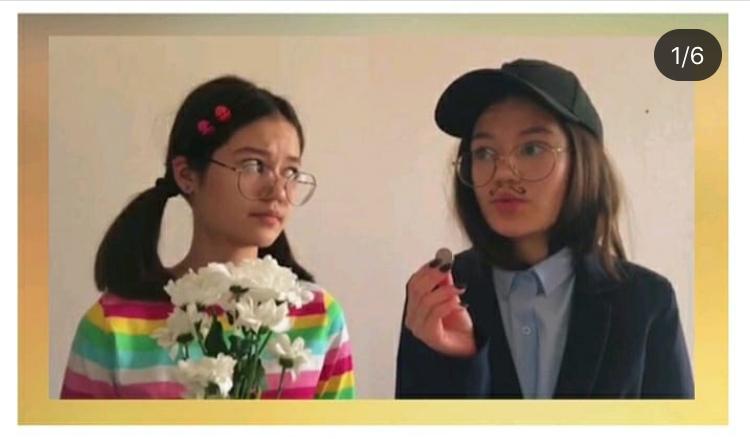 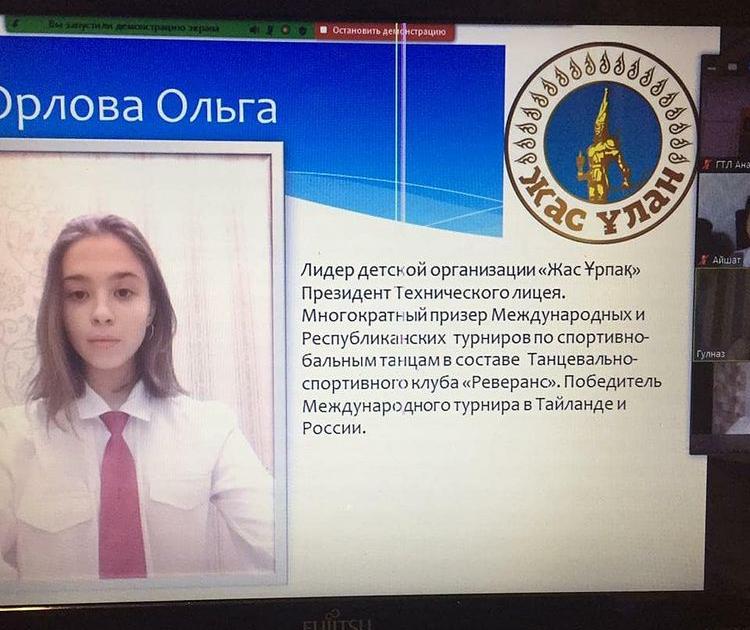 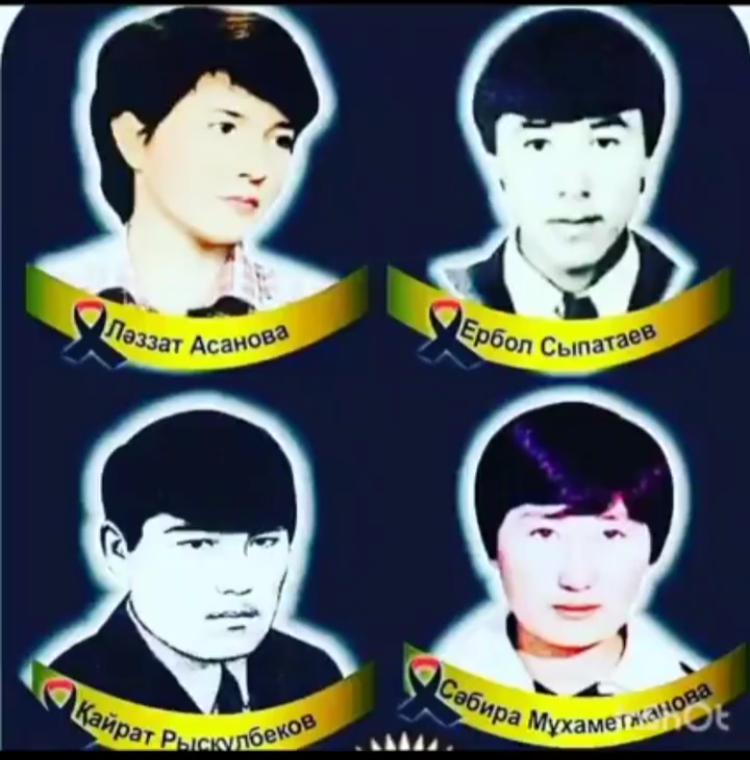 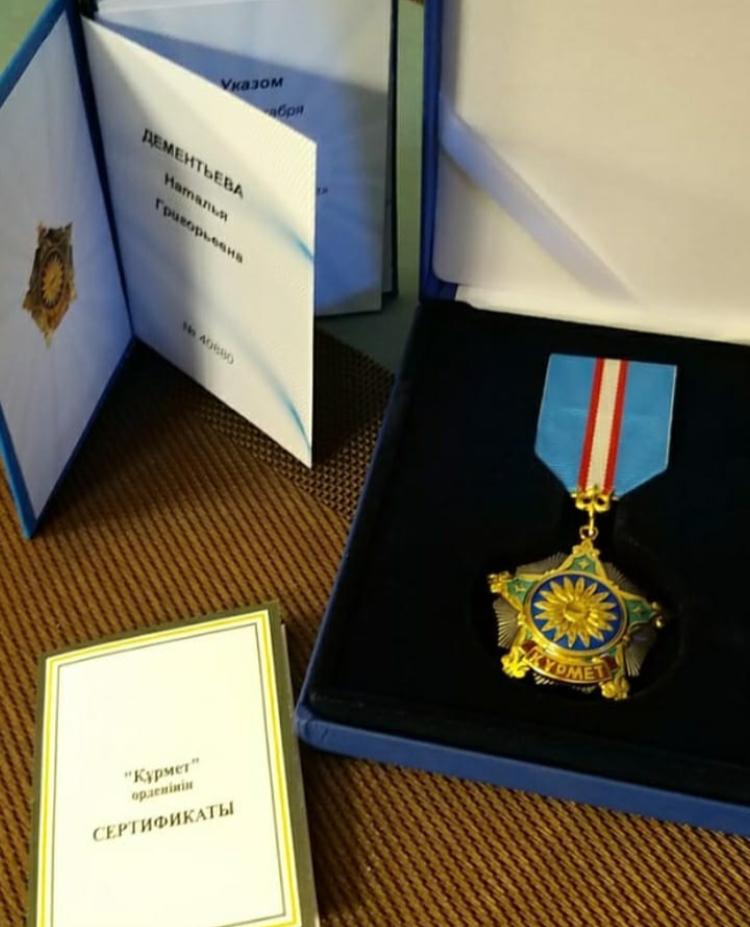 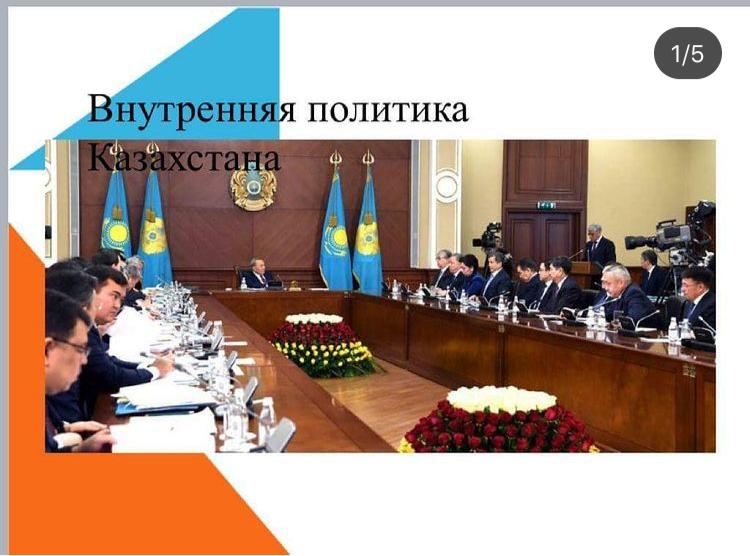 